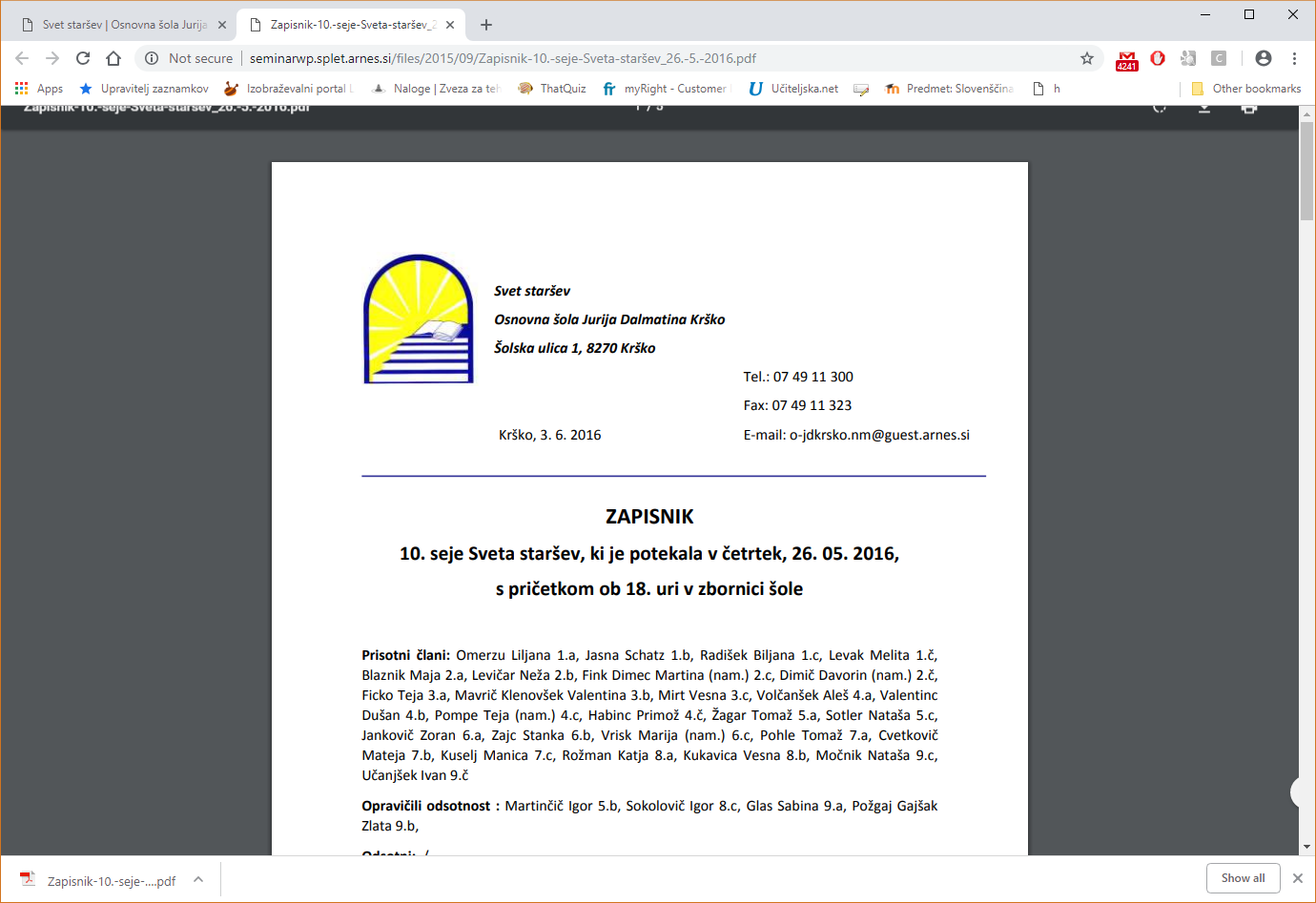 Krško, 30. 09. 2019                                                                    E-mail: os-jdkrsko.nm@guest.arnes.siZAPISNIK 5. seje Sveta staršev OŠ Jurija Dalmatina Krško, ki je potekala v ponedeljek, 30. 09. 2019 s pričetkom ob 16.30 v zbornici šolePrisotni člani: glej prilogo (lista prisotnosti). Prisotni predstavniki šole: Valentina Gerjevič, ravnateljica ter Urška Breznikar in Katja Volčanjk , pomočnici ravnateljicePredlagani dnevni red: 1. Pozdrav ravnateljice in ugotovitev sklepčnosti.2. Konstituiranje Sveta staršev in imenovanje predsednika Sveta staršev.3. Obravnava in potrditev osnutka zapisnika 4. seje Sveta staršev (z dne 20. 05. 2019).4. Pregled uresničitve sklepov prejšnje seje.5. Poročilo predstavnikov staršev v Svetu šole.6. Poročilo o realizaciji LDN OŠ Jurija Dalmatina Krško za šolsko leto 2018/2019.7. Predlog LDN OŠ Jurija Dalmatina Krško za šolsko leto 2019/2020.8. Imenovanje predstavnika v Upravni odbor Šolskega sklada.9. Seznanitev s spremembo Pravilnika o šolski prehrani.10. Vprašanja, pobude in predlogi. K 1. točkiV uvodu ravnateljica ga. Gerjevič prisotne pozdravi,  predstavi predlagani dnevni red 5. seje, ki sta bila soglasno sprejeta. Ravnateljica opredeli naloge sveta staršev, organizacijo in zakonska določila.Sveta staršev je bil z 29. prisotnimi člani sklepčen.K 2. točkiKonstituiranje Sveta staršev in imenovanje predsednika Sveta staršev – soglasno potrjena Metka Uršič Urbanč. Svet staršev za šolsko leto 2019/20 je bil konstituiran in za predsednico sveta staršev izvoljena Metka Uršič Urbanč.K 3. točkiObravnava in potrditev osnutka zapisnika 4. seje Sveta staršev (z dne 20. 05. 2019) – osnutek je bil soglasno potrjen. K 4. točkiPregled uresničitve sklepov prejšnje seje.Najbolj pereče teme glede uresničitve Spremenjen urnik (zakaj do spremembe ni prišlo, podana pobuda da se preveri najbolj optimalna ura premika začetka, glede na to, da je podan predlog s strani sveta staršev soglasno podprt.) Svet staršev še vedno podpira premik začetka pouka, saj je bilo podanih veliko komentarjev za. Absolutno pa podpiramo aktivnosti šole skladne z LDN 19/20, k aktivnejšemu vključevanju učencev v jutranje aktivnosti, doslednejšemu opravljanju dežurstev, dolgoročnem načrtovanju in spremljanju aktivnosti učencev in učiteljev. Potrebno je preveriti po oddelkih mnenje glede začetka pouka in razmišljati tudi o alternativah različnega začetka po triadah, izhajajoč iz različnih potreb otrok in staršev (po triadah). Največ potreb po zgodnejšemu začetku pouka izražajo starši prve triade oz. do 5. razreda in nevozači.S sodelovanjem želimo zagotoviti otrokom ustvarjalno in učinkovito preživljanje časa (medtem ko čakajo na začetek pouka, nekateri tudi do 2 uri) ter predvsem varno in vzpodbudno  šolsko okolje. Še vedno prisoten strah pred nasiljem v šoli in na igrišču šole, uničevanje inventarja v šoli in na igrišču (kot posledica nasilja ni za nikogar sprejemljivo). Predlagamo, da zaenkrat ostajajo aktivnosti na igrišču (dokler je vidljivost in ko je prisoten šolski informator ozaveščanje, je igrišče odprto, v nasprotnem primeru se zapre za vse obiskovalce)Aktivno želimo sodelovati pri ustanavljanju varnostnega razširjenega multi tima, ki zajema sodelovanje s PP Krško, lokalno skupnostjo, občina, CSD, varnostno službo, MC in predstavniki šole ter sveta staršev, da sprejmemo strategijo zagotavljanja varnosti in uporabe igrišča. Ravnateljica je obvestila Svet staršev, da je takšno pobudo na Občino, kot lastnico igrišča že poslala. Podana je bila pobuda za ureditev statusa 3. razredov glede jutranjega varstva oz. prihoda v šolo in možnosti nudenja varstva tem učencem. Ravnateljica predlaga individualno reševanje.Glede preverjanja in ocenjevanja znanj je Svet staršev jasen, da se preverja in ocenjuje znanje skladno s Pravilnikom o ocenjevanju in da kljub strokovnim argumentom posameznih učiteljev je potrebno le-tega upoštevati. Prav tako pri ustnem in pisnem ocenjevanju in vračanju ocenjevanj učencem. Za spremljanje napredka učencev pa lahko učitelji uporabijo tudi druge dokaze. Ravnateljica je povedala, da redno opozarja strokovne delavce na dosledno upoštevanje šolske zakonodaje.NPZ – podana pobuda, da ravnateljica poda mnenje glede ustreznosti NPZ na svetu ravnateljev. Skladno z LDN šole je obravnava in analiza NPZ ter s tem usmeritve za delo v prihodnje zadovoljiva. NPZ naj bo, tako kot je bilo poudarjeno v prejšnjem zapisniku » da učitelji dobijo uvid v močna in šibka področja znanja učencev in kritično analizo pedagoškega dela ter evalvacijo strokovnih delavcev o dosežkih učencev«. Glede motivacije in pomembnosti pisanja NPZ pa je potrebno tudi s strani staršev otroke doma vzpodbuditi za doseganje oz. da se morejo na NPZ potruditi, ne pa jih sprejemati kot nepomembne in jih celo »ne pisati«. Podan predlog s strani ravnateljice, da se organizirajo roditeljski sestanki v razrednih, ki pišejo NPZ je bi sprejet.Poraba 20€ za likovni material je definirana, ravnateljica je obvestila učitelje, da je potrebno preveriti nabavo po oddelkih, porabo sredstev pa posredovati predstavnikom. Specifikacijo porabe v zadnji triadi in nabave, ki jo izvede ga. Metka Štih, pa lahko posreduje na svet staršev (ga. Metki Uršič Urbanč, da ona obvesti naprej).  Predlagani predlog, da učitelji posredujejo natančno specifikacijo porabe 20€ za likovni material, staršem oz. predsednici Sveta staršev, je bil sprejet.Knjižnica ne zaračunava več zamudnine za knjige. Zamudnike pa sankcionira tako, da si naslednjo knjigo ne morejo izposoditi. Učiteljice pa svoje učence, predvsem na razredni stopnji pospremijo in s tem vzpodbujajo za obiskovanje knjižnice in aktivnosti v njej. K 5. točkiPoročilo predstavnikov staršev v Svetu šole ni bilo podano zaradi časovne omejitve in podobnosti z vsebino Sveta staršev. Poročilo bo vključeno na drugi letni seji v februarju ali marcu.K 6. točkiPoročilo o realizaciji LDN OŠ Jurija Dalmatina Krško za šolsko leto 2018/2019 je bilo podano s strani ravnateljice. Svet staršev je podal pozitivno mnenje. K 7. točkiPredlog LDN OŠ Jurija Dalmatina Krško za šolsko leto 2019/2020. Poslano je bilo po e-mail in predstavljeno s strani ravnateljice. Svet staršev je podal pozitivno mnenje za LDN 2019/20.K 8. točkiImenovanje predstavnika v Upravni odbor Šolskega sklada s strani Sveta staršev. Soglasno izvoljen je bil g. Tomažič Tomaž.K 9. točkiSeznanitev s spremembo Pravilnika o šolski prehrani. (lahko se predlaga predstavnika staršev v komisijo za prehrano če SŠ želi ). Svet staršev pohvali šolsko prehrano in predlaga, da se o tem imenovanju pogovorimo na naslednji seji. Če se strokovno mnenje nagiba k temu, da bi predstavnik Sveta staršev pozitivno prispeval k izboljšanju prehrane v šoli, bomo predstavnika izvolili na naslednji pomladni seji. K 10. točkiVprašanja, pobude in predlogi.(dopolnitev) Strošek šole v naravi za 4. razred je višji glede na lansko leto. Del sredstev bo nakazano iz šolskega sklada. Ravnateljica je obrazložila, da je strošek višji, ker ni v organizaciji CŠOD – ampak v lastni organizaciji šole, na Rogli. Podan je bil predlog, da se izvede dodatna akcija zbiranja papirja za 4. razred.Skupna jasna navadila za zavijanje učbenikov iz učbeniškega sklada – predlogi načina zavijanja ali možnost »primernega« zavijanja v šoli, stroške zavijanja pa bi poravnali staršiV izogib zavrženemu kruhu ob popoldanski malici, predlog, da bi se preučilo možnost suhega sadja, oreščkov...Pohvala k LDN-u, dobro načrtovane dejavnosti, vidna tendenca k strokovni rasti, pohvalno za vrline meseca in pohvala k aktivnemu odmoru.Pohvala za dobro načrtovan začetek, poostrena dežurstva in dolgoročno načrtovane aktivnosti.Seja je bila zaključena ob 19.00 uri. Zapisnik pripravil:                                                    Predsednica Sveta staršev:Janez Savnik	           Metka Uršič